АДМИНИСТРАЦИЯБОЛЬШЕАЛАБУХСКОГО СЕЛЬСКОГО ПОСЕЛЕНИЯГРИБАНОВСКОГО МУНИЦИПАЛЬНОГО РАЙОНАВОРОНЕЖСКОЙ ОБЛАСТИП О С Т А Н О В Л Е Н И Еот 19.10.2020 г. № 29с. Большие АлабухиО внесении  изменений  в постановление администрации Большеалабухского сельского поселения  Грибановского муниципального района Воронежской области  от 11.04.2019г. № 33 «Об утверждении порядка формирования, ведения, ежегодного дополнения и опубликования перечня муниципального имущества Большеалабухского сельского поселения, предназначенного для предоставления во владение и (или) в пользование субъектам малого и среднего предпринимательства и организациям, образующим инфраструктуру поддержки субъектов малого и среднего предпринимательства»В соответствии с Федеральным  законом  от 24.07.2007г.  № 209-ФЗ «О развитии малого и среднего предпринимательства в Российской Федерации», рекомендациями АО «Корпорация «МСП», администрация  сельского поселения п о с т а н о в л я е т:1.Внести в постановление администрации Большеалабухского сельского поселения  Грибановского муниципального района Воронежской области  от 11.04.2019 г. № 33 «Об утверждении порядка формирования, ведения, ежегодного дополнения и опубликования перечня муниципального имущества Большеалабухского сельского поселения, предназначенного для предоставления во владение и (или) в пользование субъектам малого и среднего предпринимательства и организациям, образующим инфраструктуру поддержки субъектов малого и среднего предпринимательства» следующие изменения:- в названии  постановления  и далее по тексту после слов: «и организациям, образующим инфраструктуру поддержки субъектов малого и среднего предпринимательства» дополнить слова: «, самозанятым  гражданам» в соответствующем падеже. 2. Контроль за исполнением данного постановления оставляю за собой.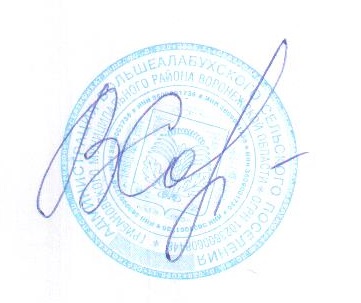 Глава сельского поселенияВ.В. Сорокина